Fakültemiz Türkçe ve Sosyal Bilimler Bölümü Türkçe Eğitimi Ana Bilim Dalı Başkanı Prof. Dr. Gıyasettin Aytaş TRT Ankara Radyosu yapımı Soy Ağacı adlı programına her hafta katılarak Oğuz Boyları'nın tarihsel, kültürel ve sosyal arka planını konuşmaktadır. Her Cuma saat 14.30'da Radyo-1'de yayınlanan programın tekrarları her Cumartesi saat 04:00'te yapılmaktadır. Bilgilerinize sunulur. Programın Facebook sayfa bağlantısı:https://www.facebook.com/trt.net.tr/?hcref=ART5PCaBERHotCfoMedOVnbOa7dO7KtxkQa075fjwodPGGTXENE-dHzWPgZ7ZNLms-Y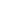 Haber Görselleri: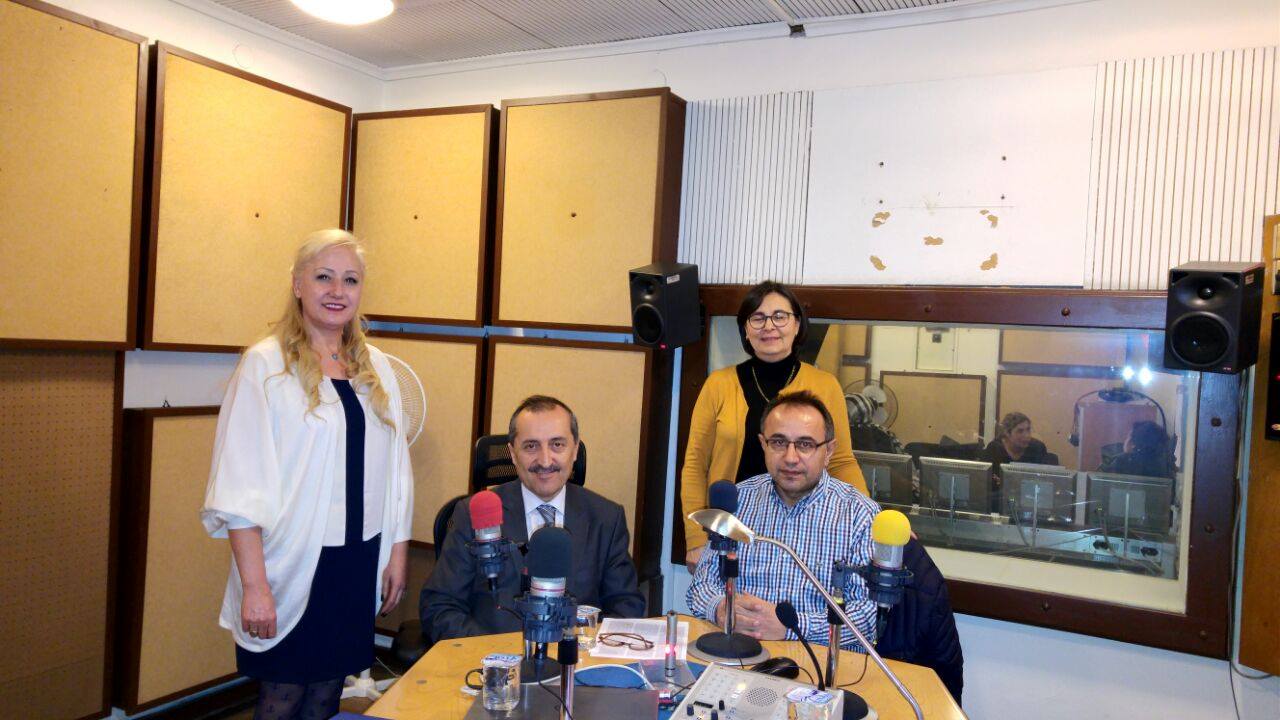 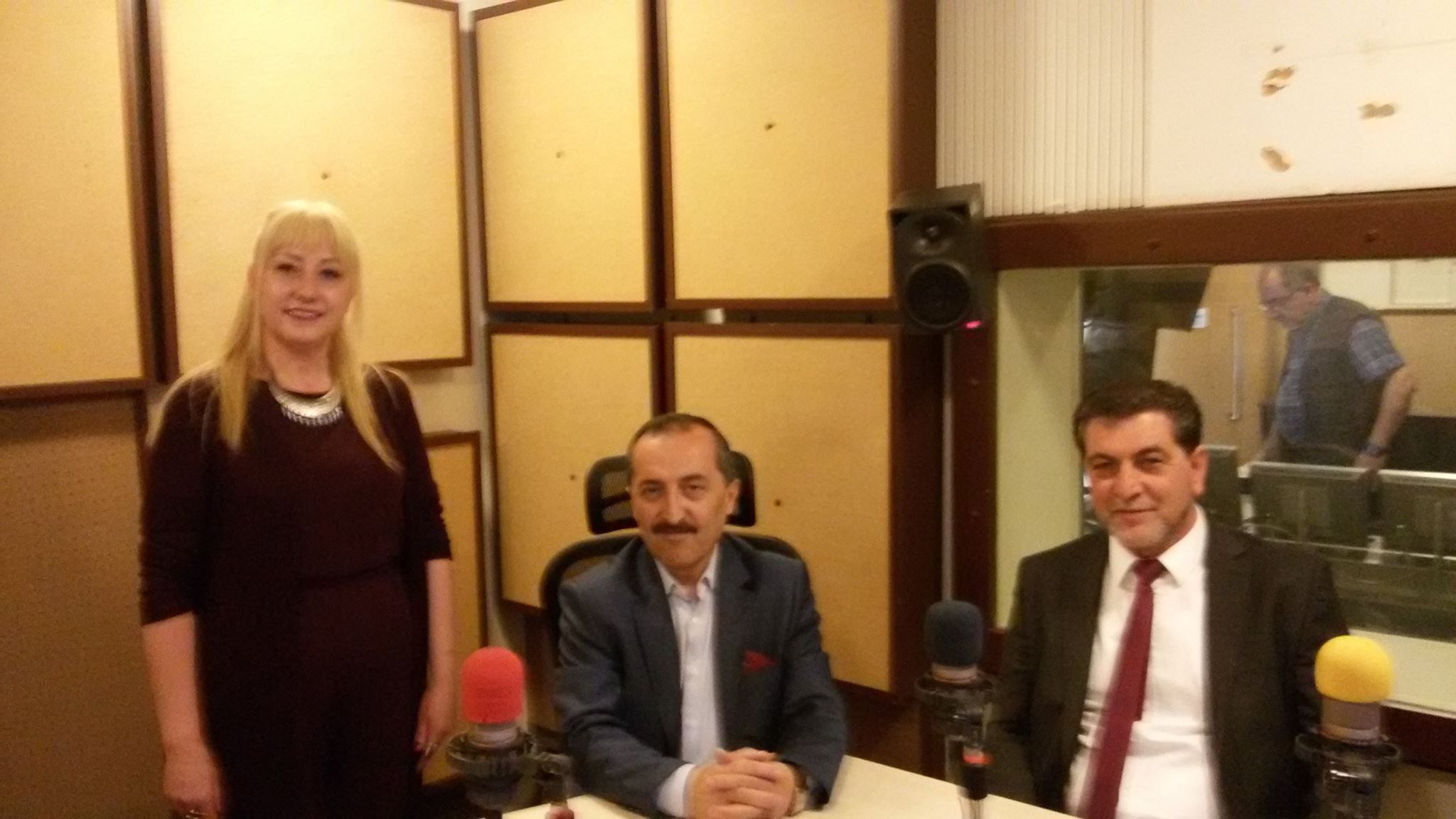 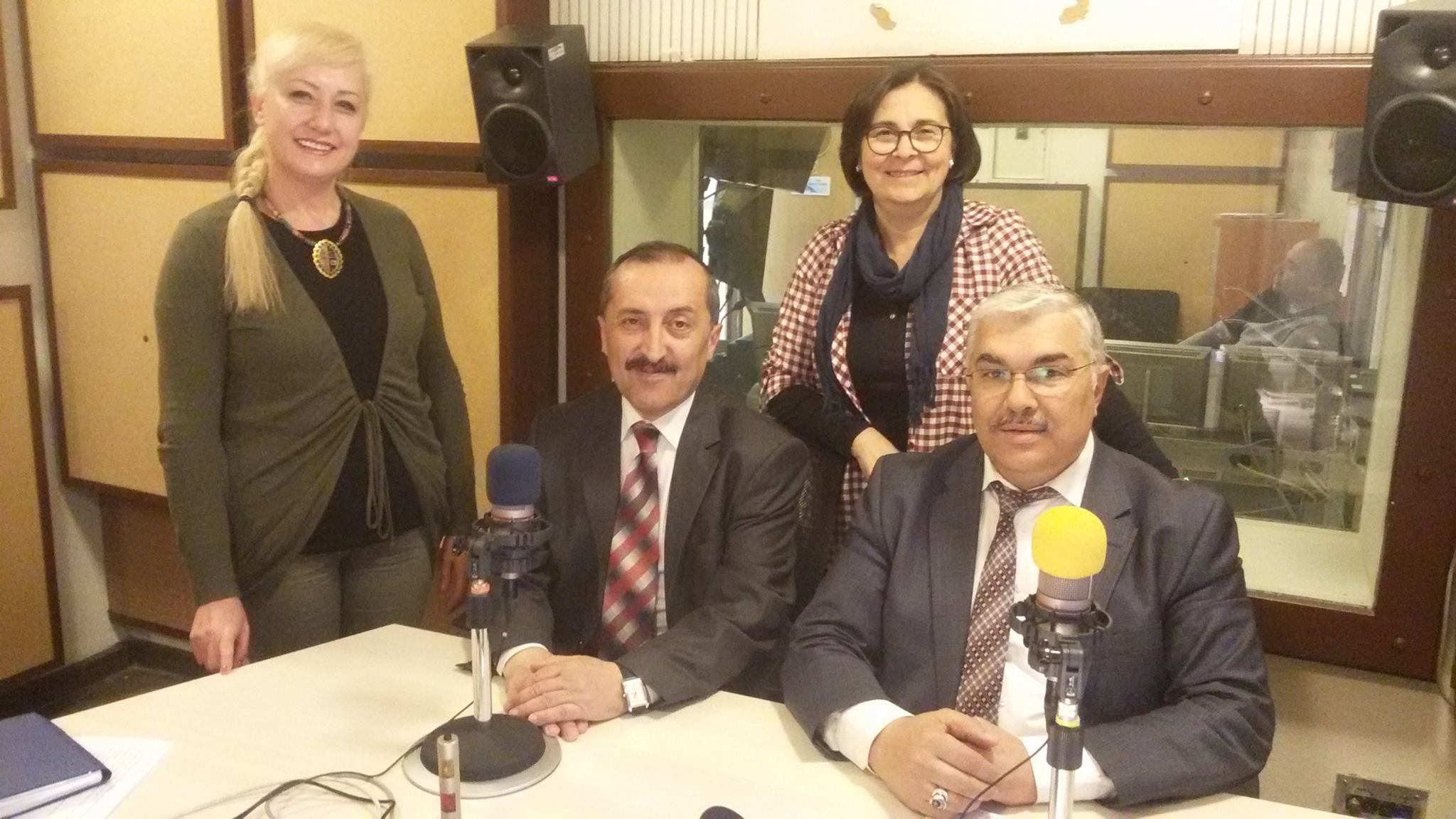 